Преузето са www.pravno-informacioni-sistem.rsНа основу члана 49. ст. 2. и 5. Закона о безбедности хране („Службени гласник РС”, бр. 41/09 и 17/19),Министар пољопривреде, шумарства и водопривреде доносиПРАВИЛНИКо производњи и промету малих количина хране биљног порекла, подручју за обављање тих делатности, као и искључењу, прилагођавању или одступању од захтева хигијене хране"Службени гласник РС", број 13 од 14. фебруара 2020.Члан 1.Овим правилником ближе се прописују услови за стављање у промет малих количина хране, које се количине хране сматрају малим количинама, врста хране, место, односно подручје на коме мале количине хране могу да се ставе у промет, образац потврде и садржину евиденције, као и искључења, прилагођавања или одступања од захтева о хигијени хране која се односе на објекте: у којима се производе мале количине хране; у којима се примењују традиционалне методе у одређеним фазама производње, прераде и промета хране; у којима се послује храном са традиционалним карактеристикама, као и у објектима који се налазе у подручјима у којима постоје посебна географска ограничења.Храна из става 1. овог члана јесте храна биљног порекла (у даљем тексту: храна).Члан 2.Одредбе овог правилника не односе се на примарну производњу хране за употребу у сопственом домаћинству, као и на припрему, руковање или складиштење хране за конзумирање у сопственом домаћинству.Члан 3.Поједини изрази употребљени у овом правилнику имају следеће значење:1) мале количине хране јесу количине које субјект у пословању храном, у складу са овим правилником, може да стави у промет;2) место газдинства јесте двориште газдинства, односно место производње хране;3) објекат малог капацитета јесте објекат у којем најмање 50% хране која се производи и прерађује потиче са сопственог газдинства;4) субјект у пословању храном јесте правно или физичко лице, односно предузетник, одговоран за испуњење законских услова за пословање храном којом управља;5) традиционалне методе производње хране биљног порекла јесу методе за производњу и промет хране са традиционалним карактеристикама;6) храна са традиционалним карактеристикама јесте храна која је историјски препозната као традиционални производ или произведена према техничким спецификацијама на традиционалан начин или према традиционалним методама производње, или заштићена као традиционална храна у складу са прописом којим се уређује заштита географског порекла пољопривредних и прехрамбених производа.Члан 4.Мале количине хране које се производе на газдинству и стављају у промет дате су у табели 1. Мале количине хране – на газдинству (у даљем тексту: Табела 1).Количина хране, по врстама, место обављања делатности, подручје директне продаје, као и место и начин промета, дати су у Табели 1.Табела 1. Мале количине хране – на газдинству*  На газдинству може да се производи више врста хране тако да збир процентуалних удела количина појединих врста хране које производи и ставља у промет, у односу максимално утврђене количине на годишњем нивоу за те врсте хране, не прелази 100%;**  Манифестације на територији Републике Србије.Члан 5.Мале количине хране које се производе у објекту малог капацитета и стављају у промет, дате су у табели 2. Мале количине хране – у објекту малог капацитета (у даљем тексту: Табела 2).Количина хране, по врстама, место обављања делатности, подручје директне продаје, као и место и начин промета, дати су у Табели 2.Табела 2. Мале количине хране – у објекту малог капацитета*  У објекту малог капацитета може да се производи више врста хране тако да збир процентуалних удела количина појединих врста хране које производи и ставља у промет, у односу максимално утврђене количине на годишњем нивоу за те врсте хране, не прелази 100%.Члан 6.Потврда о производњи хране биљног порекла на газдинству, дата је на Обрасцу 1 – Основни подаци о производњи хране биљног порекла на газдинству (у даљем тексту: Образац 1), који је одштампан уз овај правилник и чини његов саставни део.Потврда о производњи хране биљног порекла у објекту малог капацитета, дата је на Обрасцу 2 – Основни подаци о производњи хране биљног порекла у објекту малог капацитета (у даљем тексту: Образац 2), који је одштампан уз овај правилник и чини његов саставни део.Члан 7.Субјект у пословању храном у објектима за производњу и промет хране треба да има број просторија, потребан простор и услове хигијене који морају да одговарају количини и врсти производа, као и начину организовања и обављања делатности.У објектима из става 1. овог члана предузимају се све мере да се спречи или смањи ризик од контаминације из околине, а током рада морају да се примењују одговарајући поступци, како би се спречила унакрсна контаминација.Субјект у пословању храном у свим фазама производње и промета искључиво може да користи воду квалитета воде за пиће.Субјект у пословању храном треба да са отпадним водама и отпадом од хране и осталим отпацима поступа на начин да се штити животна средина.Субјект у пословању храном може да ставља у промет храну само у чистој посуди, односно у материјалу за омотавање и паковање који је предвиђен за одређени прехрамбени производ.Неупакована храна пакује се на месту продаје у чисту амбалажу у присуству, односно на захтев крајњег потрошача или је упакована за директну продају.Субјект у пословању храном треба да користи превозно средство и опрему за испоруку хране тако да се обезбеде услови за заштиту хигијене хране, безбедности и квалитета хране.Према потреби, пре и током превоза, излагања и продаје хране, неопходно је одржавање хране на одговарајућој температури и одговарајућа заштита производа од контаминације у складу са посебним прописом о условима хигијене хране, документима самоконтроле субјекта у пословању храном и овим правилником.Субјект у пословању храном декларише храну коју ставља у промет у складу са посебним прописом којим се уређује декларисање, означавање и рекламирање хране и овим правилником.Члан 8.Просторијe, простори и опрема за производњу и промет на месту газдинства могу бити у саставу стамбеног објекта домаћинства.Просторије, простори и опрема из става 1. овог члана који су у саставу стамбеног објекта домаћинства, могу се користити за потребе домаћинства.Активности у стамбеном делу домаћинства не смеју да угрожавају услове хигијене и безбедности у производњи и промету хране.Простор за директну продају производа крајњем потрошачу може се налазити на газдинству.Члан 9.У објекту за производњу хране на газдинству, обезбеђују се следећи услови, и то тако да:1) је простор за прераду смештен одвојено од објеката за држање животиња, у циљу спречавања ризика од контаминације из околине;2) различите активности везане за процес производње и припреме за промет (сецкање, млевење, омотавање/вакумирање и паковање) могу да буду временски одвојене;3) кућна опрема за топлотну обраду хране може да се користи, ако су предузете мере да су активности производње временски одвојене од припреме хране за употребу у сопственом домаћинству;4) објекат има просторију за биолошко конзервисање и расхладни простор за складиштење хране у зависности од производног процеса и врсте хране;5) у просторији за прераду или у њеној непосредној околини има најмање једна опрема за прање руку;6) се посуђе, прибор и опрема чистe, дезинфикују и чувају у производном простору;7) кућни тоалет може да се користи, ако се налази у непосредној близини;8) простор за пресвлачење може бити у кући или изван објекта за производњу хране, ако се налази у непосредној близини;9) сировине и производи могу да се чувају у истој комори за хлађење, односно простору за складиштење.Члан 10.У објекту малог капацитета обезбеђују се следећи услови, и то да:1) ако се објекат налази у дворишту домаћинства, да су простор и опрема за производњу смештени одвојено од објеката за држање животиња у циљу спречавања ризика од контаминације из околине;2) користи исти улаз/излаз за сировине, амбалажу, готове производе, запослене и отпад од хране и остале отпатке, под условом да су предузете мере за спречавање унакрсне контаминације;3) има простор и опрему за пријем сировина;4) различите технолошке фазе производње, односно производња различитих производа може да се обавља у истој просторији, ако се примењује временско одвајање и спроводи чишћење, прање и дезинфекција, између производних фаза или израде различитих производа;5) у просторији из тачке 4) овог члана, могу да се обављају и друге активности (нпр. сецкање, млевење, омотавање/вакумирање и паковање), ако су временски одвојене од производног процеса и ако постоје и примењују се документоване мере и поступци за спречавање унакрсне контаминације производа;6) производи могу да се чувају/складиште у истом простору за складиштење, под условом да су просторно одвојени и да су предузете све неопходне мере да се спречи могућа контаминација;7) у простору из тачке 6) овог члана, могу да се складиште и производи који нису безбедни за исхрану људи, под условом да су упаковани, затворени и јасно означени;8) посуђе, прибор и опрема може да се чисти, пере и дезинфикује и чува у производном простору, под условом да постоје и примењују се одговарајуће процедуре за спречавање контаминације;9) простори за складиштење додатака, амбалаже и средстава за чишћење, прање и дезинфекцију могу да буду и ван објекта за производњу, али унутар круга објекта;10) има најмање једну гардеробу за пресвлачење радника;11) има најмање један тоалет за раднике са опремом за прање и дезинфекцију руку.Члан 11.Субјекту у пословању храном који примењује традиционалне методе и послује са производима са традиционалним карактеристикама дозвољена су искључења, прилагођавања или одступања која се односе на изградњу, уређење и опремање објекта у пословању храном у складу са законом и овим правилником, и то у погледу:1) изградње, распореда и величине просторија;2) материјала и површине подова, зидова, плафона, прозора и врата;3) алата, прибора и опреме за производњу;4) прибора, опреме и поступака за прање, чишћење и дезинфекцију.Објекти из става 1. овог члана могу да имају зидове, плафоне и врата од природних материјала, који нису глатки, непропусни, неупијајући или отпорни на корозију, укључујући и природне геолошке зидове, плафоне и подове.Алат, прибор и опрема не морају бити израђени од глатког, лако перивог и материјала који су отпорни на корозију, као што су дрво, камен и други материјали који се традиционално користе у производњи (ферментација, зрење, сушење), складиштењу и промету производа.Алат, прибор и опрема редовно се одржавају, чисте и по потреби дезинфикују, тако да се спречи опасност од контаминације хране.Мере и учесталост чишћења и дезинфекције просторије могу да се прилагоде производним активностима, узимајући у обзир њихову специфичну амбијенталну флору, под условом да се постижу циљеви у складу са законом којим се уређује безбедности хране.Члан 12.У објектима који се налазе у подручјима у којима постоје посебна географска ограничења, производња и промет хране биљног порекла врши се у складу са овим правилником.Члан 13.У објектима за производњу, прераду и промет хране, субјекту у пословању храном дозвољава се одступање од примене принципа анализе опасности и критичних контролних тачака (у даљем тексту: HACCP).Приликом одступања из става 1. овог члана, субјект у пословању хране узима у обзир одговарајуће факторе ризика, користећи при томе прописане принципе HACCP, односно Водиче за добру праксу, тако да та одступања не утичу на остваривање циљева прописа о хигијени и безбедности хране.Субјект у пословању храном обезбеђује да евиденција и документација садржи податке: о праћењу услова хигијене хране; температурама процеса производње; критеријумима безбедности и квалитета хране, о предузетим корективним мерама, о пореклу и количини хране, следљивости производње и промета хране.Члан 14.Субјект у пословању храном на месту продаје треба да има видно истакнуте основне податке о производњи хране биљног порекла на газдинству – Образац 1, односно основне податке о производњи хране биљног порекла у објекту малог капацитета – Образац 2, као и копију потврде о упису у Централни регистар објеката.Члан 15.Овај правилник ступа на снагу осмог дана од дана објављивања у „Службеном гласнику Републике Србије”, а примењује се од 1. марта 2020. године.Број 110-00-2/2020-09У Београду, 4. фебруара 2020. годинеМинистар,Бранислав Недимовић, с.р.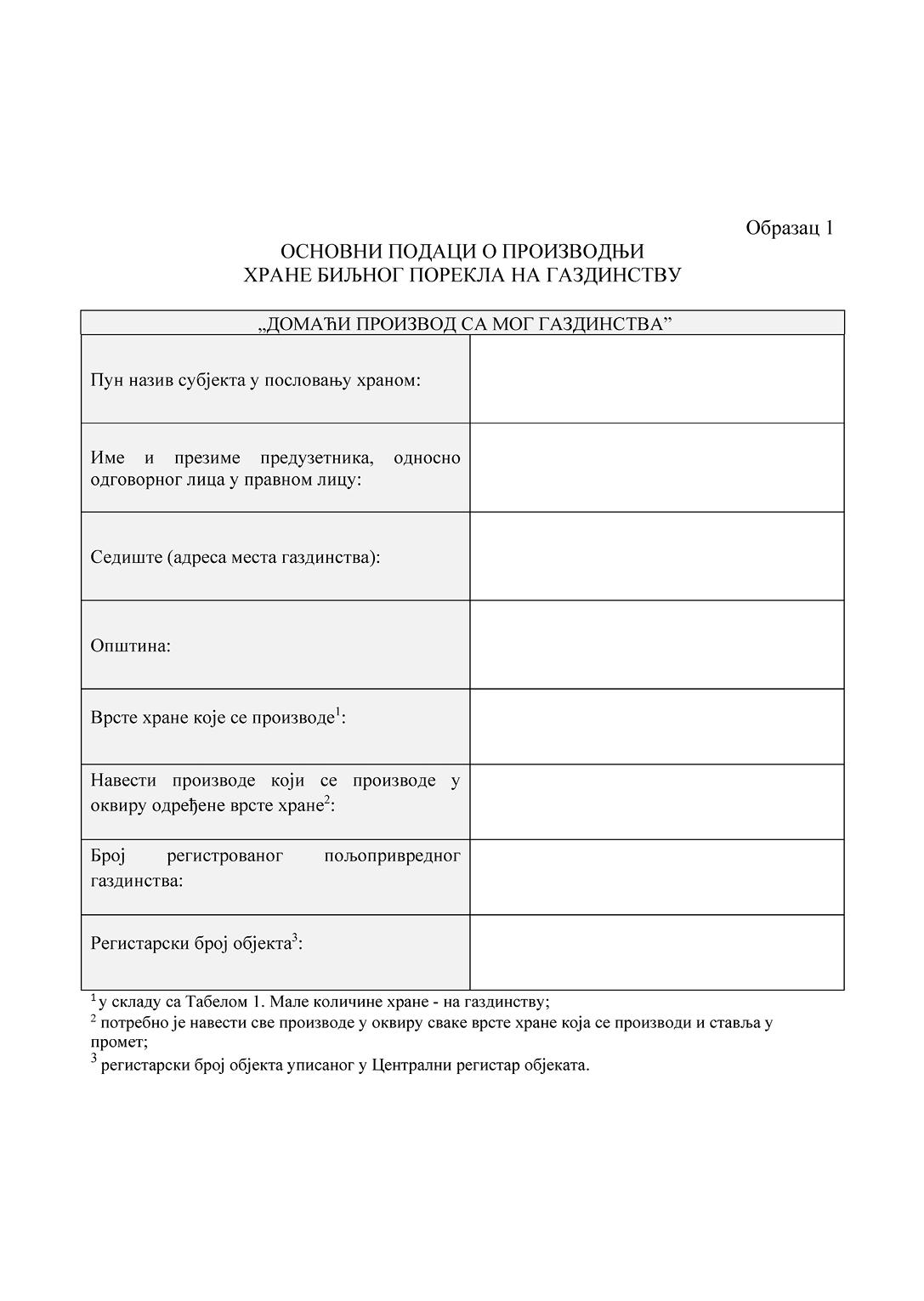 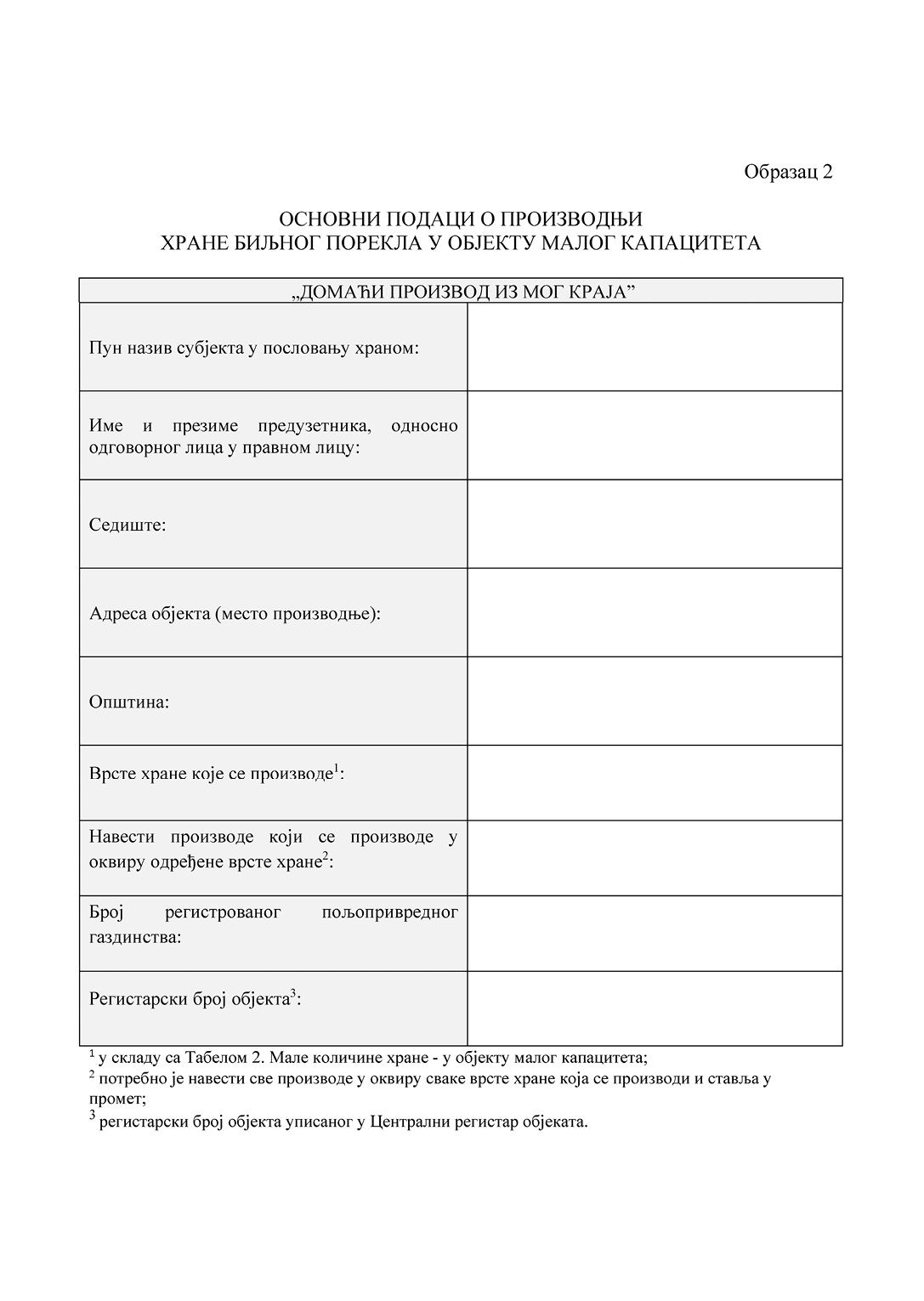 Врста хране и делатностКоличине хране*Место обављања делатностиПодручје директне продајеМесто прометаНачин прометаВрста хране и делатност(максималне вредности на годишњем нивоу)Место обављања делатностиПодручје директне продајеМесто прометаНачин прометаБрашноПроизводња и промет брашна од житарица и других зрнастих примарних производа32.000 kgОбјекат на месту газдинства уписан у Централни регистар објекаталокално тржиштеМесто газдинстваДомаћа трпезаЗелена пијацаМалопродајни објекатПродаја доставом на кућну адресу („од врата до врата”)Манифестације**Упаковано, односно неупаковано искључиво на месту газдинстваХлеб, пецива, остали пекарски производи и фини пекарски производиПроизводња и промет хлеба, пецива, осталих пекарских производа и финих пекарских производа20.000 kgОбјекат на месту газдинства уписан у Централни регистар објекаталокално тржиштеМесто газдинстваДомаћа трпезаЗелена пијацаМалопродајни објекатПродаја доставом на кућну адресу („од врата до врата”)Манифестације**Неупаковано и упакованоТестенинеПроизводња и промет свежих и сушених производа20.000 kgОбјекат на месту газдинства уписан у Централни регистар објекаталокално тржиштеМесто газдинстваДомаћа трпезаЗелена пијацаМалопродајни објекатПродаја доставом на кућну адресу („од врата до врата”)Манифестације**Упаковано, односно неупаковано искључиво на месту газдинстваВоћни сокови, нектари и сродни производиПроизводња и промет свеже цеђених, термички обрађених или необрађених сокова од воћа и сл.16.000 lОбјекат на месту газдинства уписан у Централни регистар објекаталокално тржиштеМесто газдинстваДомаћа трпезаЗелена пијацаМалопродајни објекатПродаја доставом на кућну адресу („од врата до врата”)Манифестације**УпакованоПроизводи од термички обрађеног воћаПроизводња и промет производа од воћа обрађеног топлотом – кување/пастеризација, као што су: џемови, слатко, пекмез, мармелада и сл.10.000 kgОбјекат на месту газдинства уписан у Централни регистар објекаталокално тржиштеМесто газдинстваДомаћа трпезаЗелена пијацаМалопродајни објекатПродаја доставом на кућну адресу („од врата до врата”)Манифестације**УпакованоСушено и кандирано воћеПроизводња и промет сушеног и кандираног воћа, целог или уситњеног, са или без коштице16.000 kgОбјекат на месту газдинства уписан у Централни регистар објекаталокално тржиштеМесто газдинстваДомаћа трпезаЗелена пијацаМалопродајни објекатПродаја доставом на кућну адресу („од врата до врата”)Манифестације**Неупаковано и упакованоПроизводи од термички обрађеног поврћаПроизводња и промет производа од поврћа обрађеног топлотом – кување/пастеризација, као што су: ајвар, пинђур, љутеница, парадајз пире и сл.8.000 kgОбјекат на месту газдинства уписан у Централни регистар објекаталокално тржиштеМесто газдинстваДомаћа трпезаЗелена пијацаМалопродајни објекатПродаја доставом на кућну адресу („од врата до врата”)Манифестације**УпакованоСушено поврћеПроизводња и промет сушеног поврћа, целог или уситњеног/млевеног, самостално или у мешавинама као зачин4.000 kgОбјекат на месту газдинства уписан у Централни регистар објекаталокално тржиштеМесто газдинстваДомаћа трпезаЗелена пијацаМалопродајни објекатПродаја доставом на кућну адресу („од врата до врата”)Манифестације**Упаковано, односно неупаковано искључиво на месту газдинстваСушено ароматично и зачинско биљеПроизводња и промет сушеног ароматичног и зачинског биља, целог или уситњеног/млевеног, самостално или у мешавинама као зачин4.000 kgОбјекат на месту газдинства уписан у Централни регистар објекаталокално тржиштеМесто газдинстваДомаћа трпезаЗелена пијацаМалопродајни објекатПродаја доставом на кућну адресу („од врата до врата”)Манифестације**Упаковано, односно неупаковано искључиво на месту газдинстваБиолошки конзервисано поврћеПроизводња и промет производа добијених биолошким конзервисањем поврћа (кисели купус, туршија и сл.)20.000 kgОбјекат на месту газдинства уписан у Централни регистар објекаталокално тржиштеМесто газдинстваДомаћа трпезаЗелена пијацаМалопродајни објекатПродаја доставом на кућну адресу („од врата до врата”)Манифестације**Неупаковано и упакованоМаринирано поврћеПроизводња и промет производа који се производе маринирањем у сирћетној киселини20.000 kgОбјекат на месту газдинства уписан у Централни регистар објекаталокално тржиштеМесто газдинстваДомаћа трпезаЗелена пијацаМалопродајни објекатПродаја доставом на кућну адресу („од врата до врата”)Манифестације**Неупаковано и упакованоСушене, односно мариниране печуркеПроизводња и промет производа од гајених, односно печурака прикупљених у природи а који се производе сушењем, односно маринирањем4.000 kgОбјекат на месту газдинства уписан у Централни регистар објекаталокално тржиштеМесто газдинстваДомаћа трпезаЗелена пијацаМалопродајни објекатПродаја доставом на кућну адресу („од врата до врата”)Манифестације**Упаковано, односно неупаковано искључиво на месту газдинстваХладно цеђена биљна уљаПроизводња и промет биљних уља добијених поступком хладног цеђења – нерафинисана уља (уље сунцокрета, соје, лана, бундеве, уље од орашастих плодова и сл.)8.000 lОбјекат на месту газдинства уписан у Централни регистар објекаталокално тржиштеМесто газдинства;Домаћа трпеза;Зелена пијаца;Малопродајни објекатПродаја доставом на кућну адресу („од врата до врата”)Манифестације**УпакованоОстали биљни напициПроизводња и промет напитака од поврћа, житарица и др. биљака (свеже цеђени или термички обрађени) и сродних производа, осим сокова од воћа16.000 lОбјекат на месту газдинства уписан у Централни регистар објекаталокално тржиштеМесто газдинстваДомаћа трпезаЗелена пијацаМалопродајни објекатПродаја доставом на кућну адресу („од врата до врата”)Манифестације**Упаковано, односно неупаковано искључиво на месту газдинстваНамази биљног пореклаПроизводња и продаја намаза биљног порекла (хумус и сл.)4.000 kgОбјекат на месту газдинства уписан у Централни регистар објекаталокално тржиштеМесто газдинстваДомаћа трпезаЗелена пијацаМалопродајни објекатПродаја доставом на кућну адресу („од врата до врата”)Манифестације**УпакованоОстали термички обрађени биљни производиПроизводња и промет производа добијених процесом пржења, печења и сл. (пржене семенке)16.000 kgОбјекат на месту газдинства уписан у Централни регистар објекаталокално тржиштеМесто газдинстваДомаћа трпезаЗелена пијацаМалопродајни објекатПродаја доставом на кућну адресу („од врата до врата”)Манифестације**Упаковано и неупакованоОстали биљнипроизводиПроизводња и промет производа добијених млевењем или уситњавањем орашастих плодова, мака, сусама лана и сл. као и производња и промет ољуштених, сецканих, уситњених биљних производа у свежем стању или замрзнути, као што су: сецкано воће и поврће, помфрит, смрзнути програм и сл.4.000 kgОбјекат на месту газдинства уписан у Централни регистар објекаталокално тржиштеМесто газдинстваДомаћа трпезаЗелена пијацаМалопродајни објекатПродаја доставом на кућну адресу („од врата до врата”)Манифестације**Упаковано, односно неупаковано искључиво на месту газдинстваВрста хране и делатностиКоличине хране*Место обављања делатностиПодручје продајеНачин прометаВрста хране и делатности(максималне вредности на годишњем нивоу)Место обављања делатностиПодручје продајеНачин прометаБрашноПроизводња и промет брашна од житарица и других зрнастих примарних производа64.000 kgОбјекат малог капацитета уписан у Централни регистар објекататериторија Републике СрбијеУпаковано, односно неупаковано искључиво на месту производњеХлеб, пецива, остали пекарски производи и фини пекарски производиПроизводња и промет хлеба, пецива, осталих пекарских производа и финих пекарских производа40.000 kgОбјекат малог капацитета уписан у Централни регистар објекататериторија Републике СрбијеНеупаковано и упакованоТестенинеПроизводња и промет свежих и сушених производа40.000 kgОбјекат малог капацитета уписан у Централни регистар објекататериторија Републике СрбијеУпаковано, односно неупаковано искључиво на месту производњеВоћни сокови, нектари и сродни производиПроизводња и промет свеже цеђених, термички обрађених или необрађених сокова од воћа32.000 lОбјекат малог капацитета уписан у Централни регистар објекататериторија Републике СрбијеУпакованоПроизводи од термички обрађеног воћаПроизводња и промет производа од воћа обрађеног топлотом- кување/пастеризација, као што су: џемови, слатко, пекмез, мармелада и сл.20.000 kgОбјекат малог капацитета уписан у Централни регистар објекататериторија Републике СрбијеУпакованоСушено и кандирано воћеПроизводња и промет сушеног и кандираног воћа, целог или уситњеног, са или без коштице32.000 kgОбјекат малог капацитета уписан у Централни регистар објекататериторија Републике СрбијеНеупаковано и упакованоПроизводи од термички обрађеног поврћаПроизводња и промет производа од поврћа обрађеног топлотом- кување/пастеризација, као што су: ајвар, пинђур, љутеница, парадајз пире и сл.16.000 kgОбјекат малог капацитета уписан у Централни регистар објекататериторија Републике СрбијеУпакованоСушено поврћеПроизводња и промет сушеног поврћа, целог или уситњеног/млевеног, самостално или у мешавинама као зачин8.000 kgОбјекат малог капацитета уписан у Централни регистар објекататериторија Републике СрбијеУпаковано, односно неупаковано искључиво на месту производњеСушено ароматично и зачинско биљеПроизводња и промет сушеног ароматичног и зачинског биља, целог или уситњеног/млевеног, самостално или у мешавинама као зачин8.000 kgОбјекат малог капацитета уписан у Централни регистар објекататериторија Републике СрбијеУпаковано, односно неупаковано искључиво на месту производњеБиолошки конзервисано поврћеПроизводња и промет производа добијених биолошким конзервисањем поврћа (кисели купус, туршија и сл.)40.000 kgОбјекат малог капацитета уписан у Централни регистар објекататериторија Републике СрбијеНеупаковано и упакованоМаринирано поврћеПроизводња и промет производа који се производе маринирањем у сирћетној киселини40.000 kgОбјекат малог капацитета уписан у Централни регистар објекататериторија Републике СрбијеНеупаковано и упакованоСушене, односно мариниране печуркеПроизводња и промет производа од гајених, односно печурака прикупљених у природи, а који се производе сушењем, односно маринирањем8.000 kgОбјекат малог капацитета уписан у Централни регистар објекататериторија Републике СрбијеУпаковано, односно неупаковано искључиво на месту производњеХладно цеђена биљна уљаПроизводња и промет биљних уља добијених поступком хладног цеђења- нерафинисана уља (уље сунцокрета, соје, лана, бундеве, уље од орашастих плодова и сл.)16.000 lОбјекат малог капацитета уписан у Централни регистар објекататериторија Републике СрбијеУпакованоОстали биљни напициПроизводња и промет напитака од поврћа, житарица и др. биљака, (свеже цеђени или термички обрађени) и сродних производа, осим сокова од воћа32.000 lОбјекат малог капацитета уписан у Централни регистар објекататериторија Републике СрбијеУпаковано, односно неупаковано искључиво на месту производњеНамази биљног пореклаПроизводња и промет намаза биљног порекла (хумус и сл.)8.000 kgОбјекат малог капацитета уписан у Централни регистар објекататериторија Републике СрбијеУпакованоОстали термички обрађени биљни производиПроизводња и промет производа добијених процесом пржења, печења и сл. (пржене семенке и сл.)32.000 kgОбјекат малог капацитета уписан у Централни регистар објекататериторија Републике СрбијеУпаковано и неупакованоОстали биљни производиПроизводња и промет производа добијених млевењем или уситњавањем орашастих плодова; мака, сусама лана и сл; као и производња и промет ољуштених, сецканих, уситњених биљних производа у свежем стању или замрзнути, као што су: сецкано воће и поврће, помфрит, смрзнути програм и сл.8.000 kgОбјекат малог капацитета уписан у Централни регистар објекататериторија Републике СрбијеУпаковано, односно неупаковано искључиво на месту производње